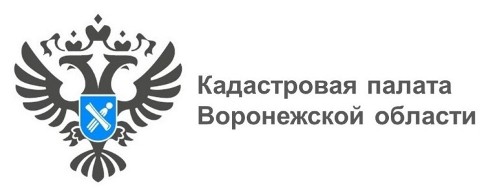 Директор региональной Кадастровой палаты с рабочим визитом посетила Терновский районДиректор региональной Кадастровой палаты Ольга Фефелова провела личный прием граждан и совещание с главами сельских поселений в ходе рабочего визита в Терновский район. Получить консультацию руководителя организации смогли посетители общественной приемной губернатора Воронежской области. Граждан интересовали вопросы межевания, изменения вида разрешенного использования земельных участков, установления сервитута на часть участка, исправления реестровых ошибок и другие. Некоторые хотели узнать, что делать, если жилой дом соседа находится практически на границе участка, и как оформить землю в муниципальную собственность.   В каждой ситуации Ольга Фефелова пояснила гражданам порядок их действий. В итоге все получили полноценные ответы на свои вопросы.Одной из основных тем на совещании с главами администраций стал порядок исправления реестровых ошибок. Многие столкнулись с пересечением границ населенных пунктов с многоконтурными земельными участками или единым землепользованием. Смещение границ земельного участка, отображенного на  публичной кадастровой карте, относительно его фактического местоположения тоже может указывать на наличие реестровой ошибки в сведениях ЕГРН.Ольга Фефелова напомнила, что с 2021 года правообладатели земельных участков могут сами выступать заказчиками комплексных кадастровых работ, которые позволяют выявить и устранить ошибки, предотвратить их появление в дальнейшем и сократить количество земельных споров между собственниками. Проведение таких работ наиболее эффективно, если реестровая ошибка в описании местоположения границ имеет массовый характер в пределах одного кадастрового квартала.Директор организации также обратила внимание присутствующих на возможность проведения Кадастровой палатой Воронежской области кадастровых и землеустроительных работ в отношении ряда объектов недвижимости, в том числе, находящихся в государственной и муниципальной собственности.  Подобные встречи являются эффективной формой взаимодействия между Кадастровой палаты и органами власти для повышения качества оказания услуг Росреестра.